Ćwiczenia artykulacyjneLogopedia na wesoło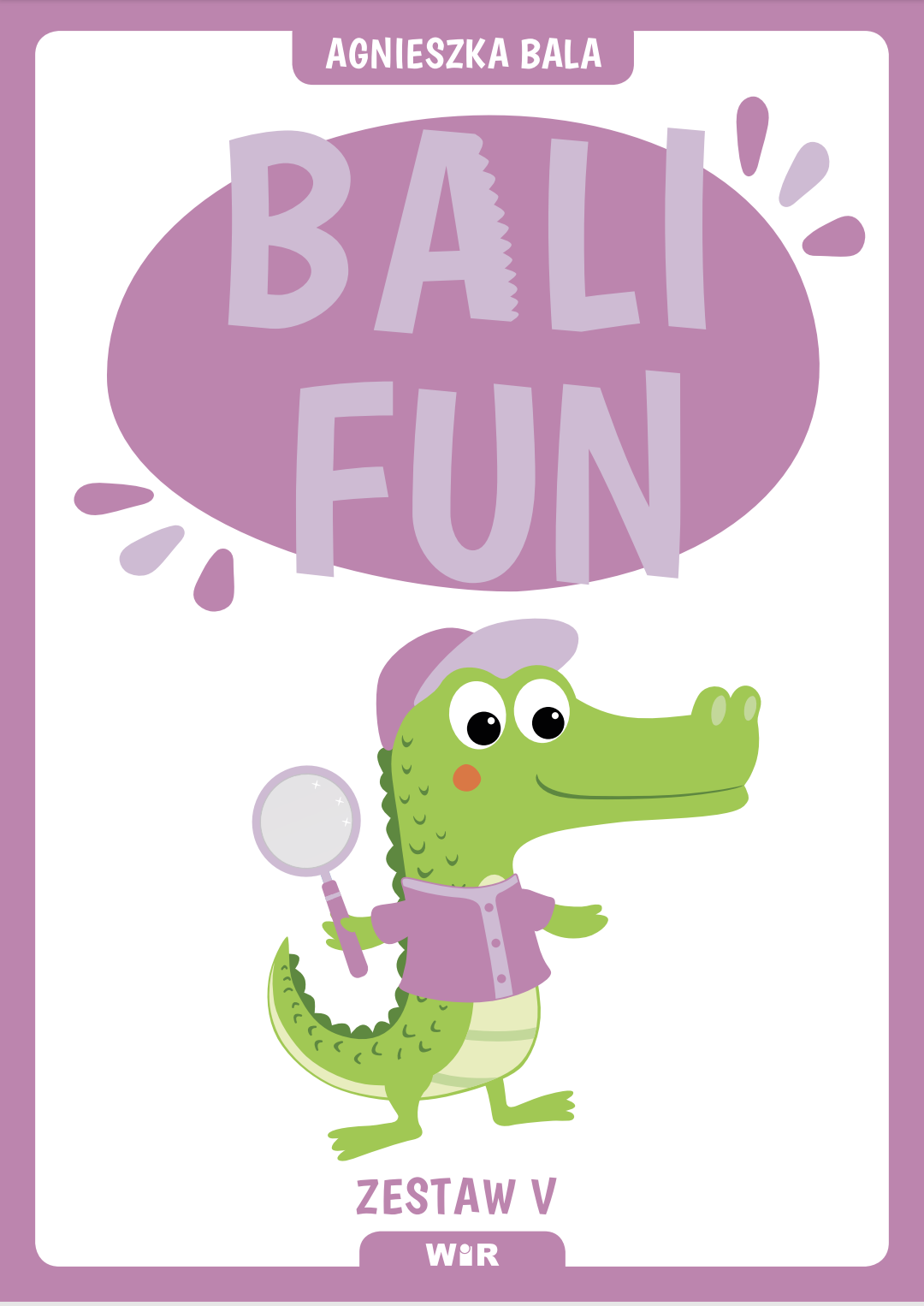 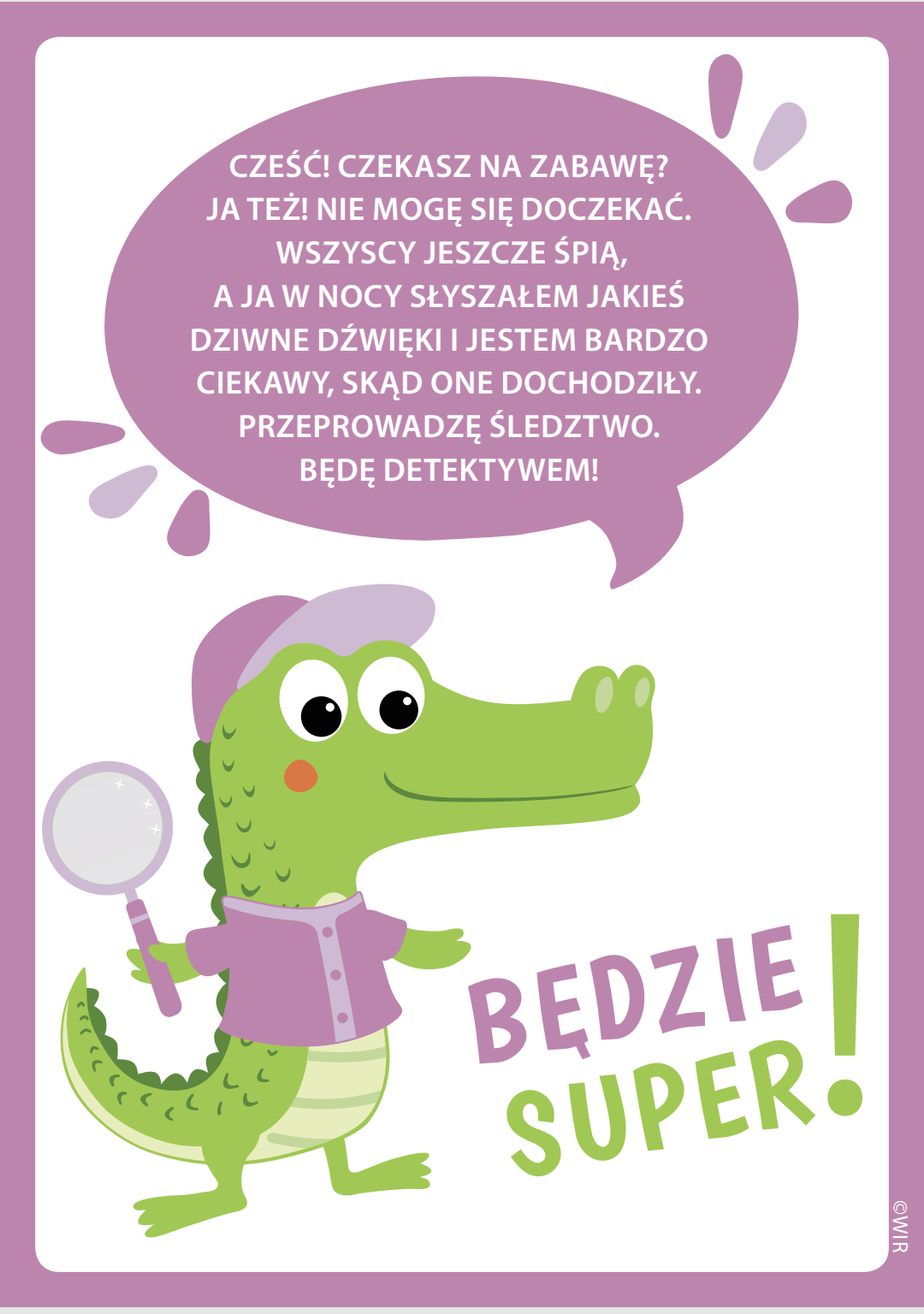 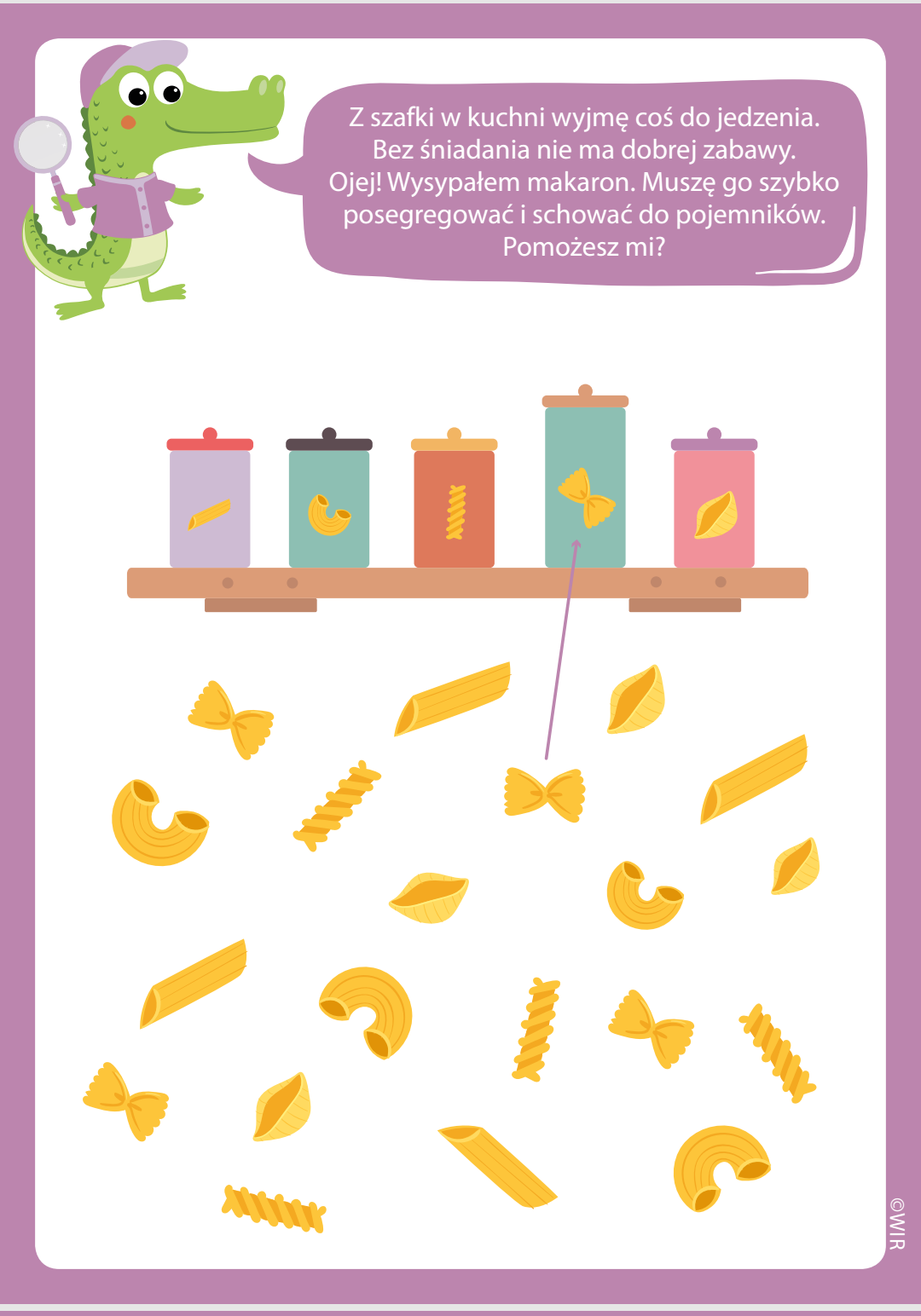 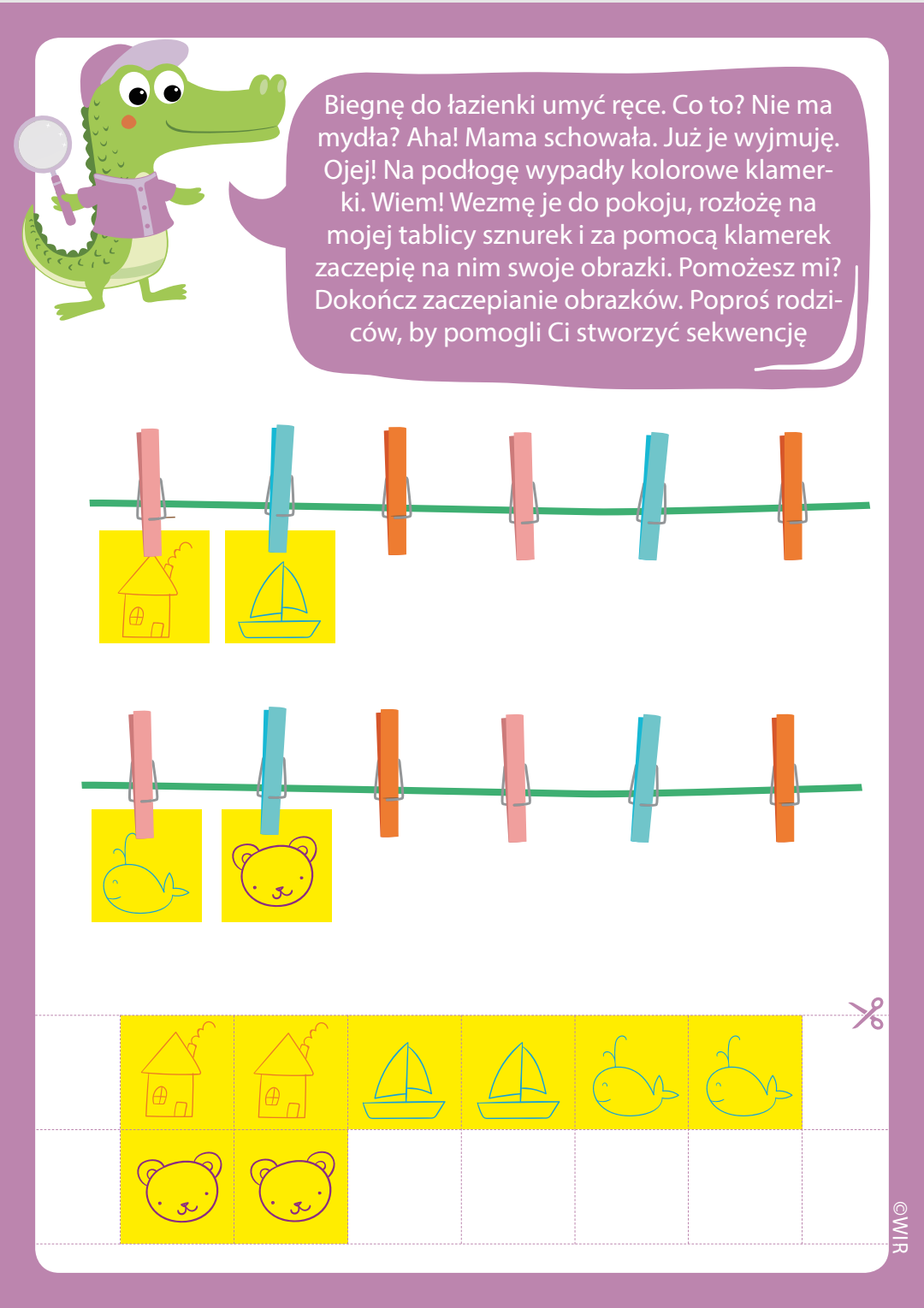 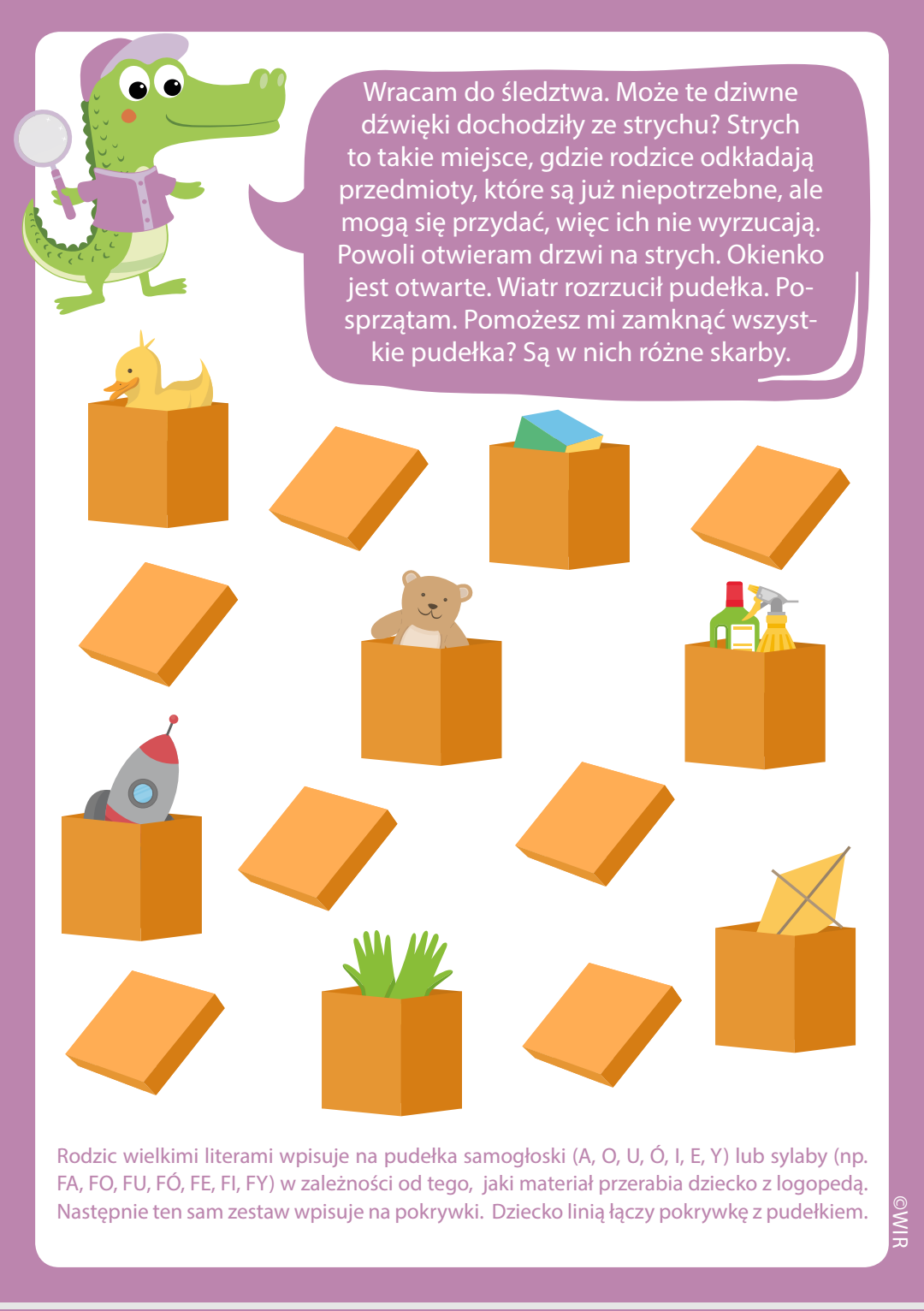 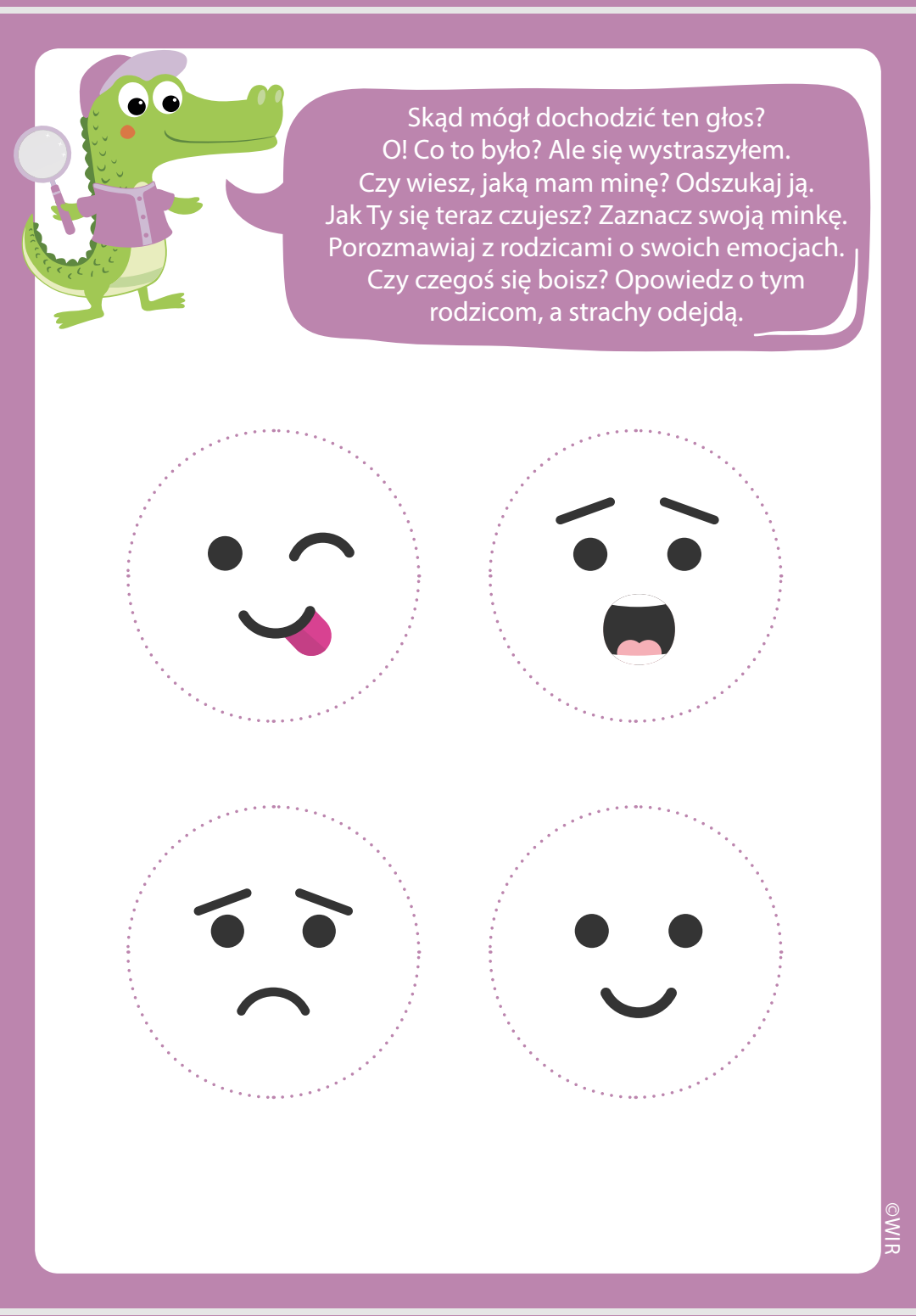 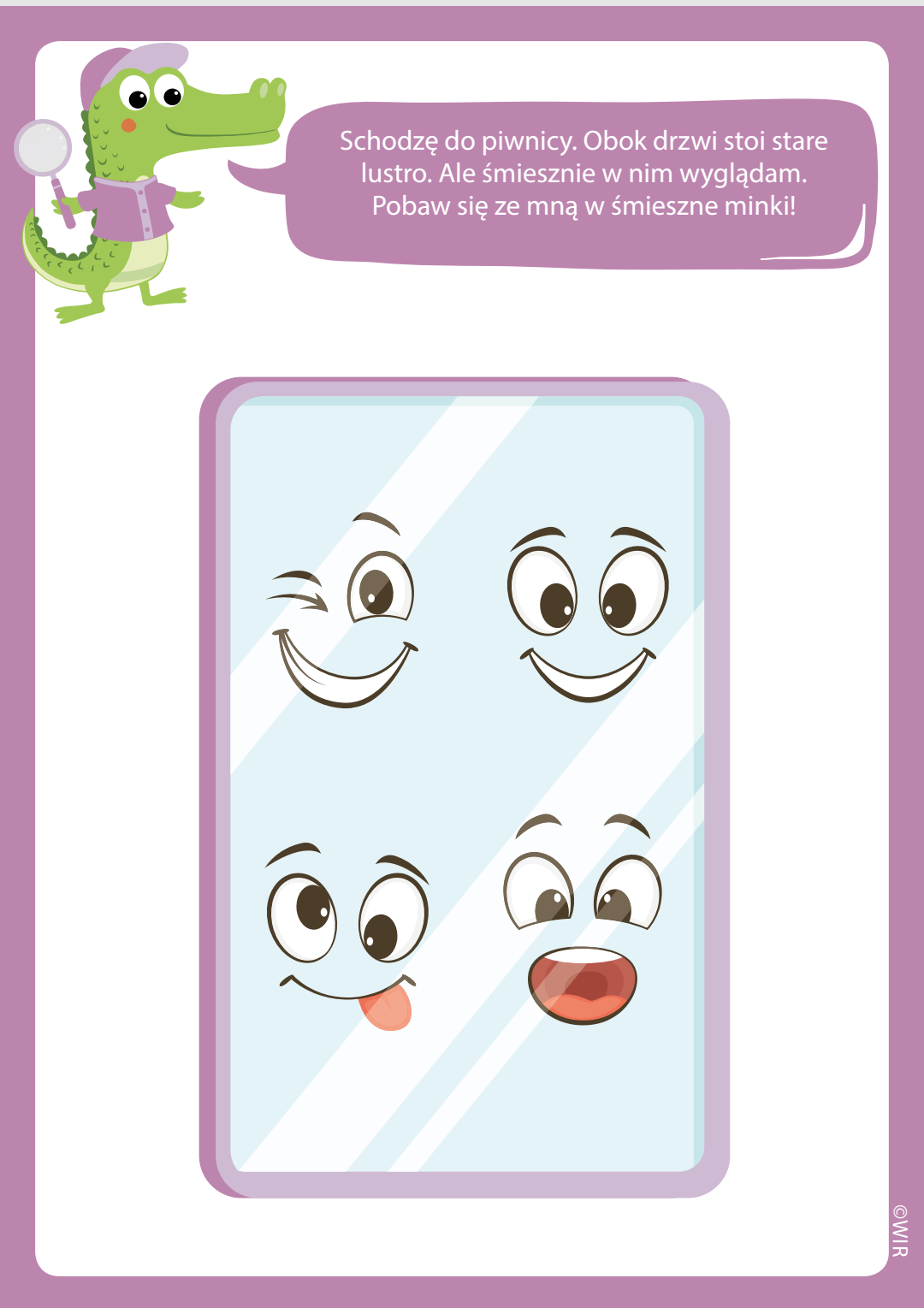 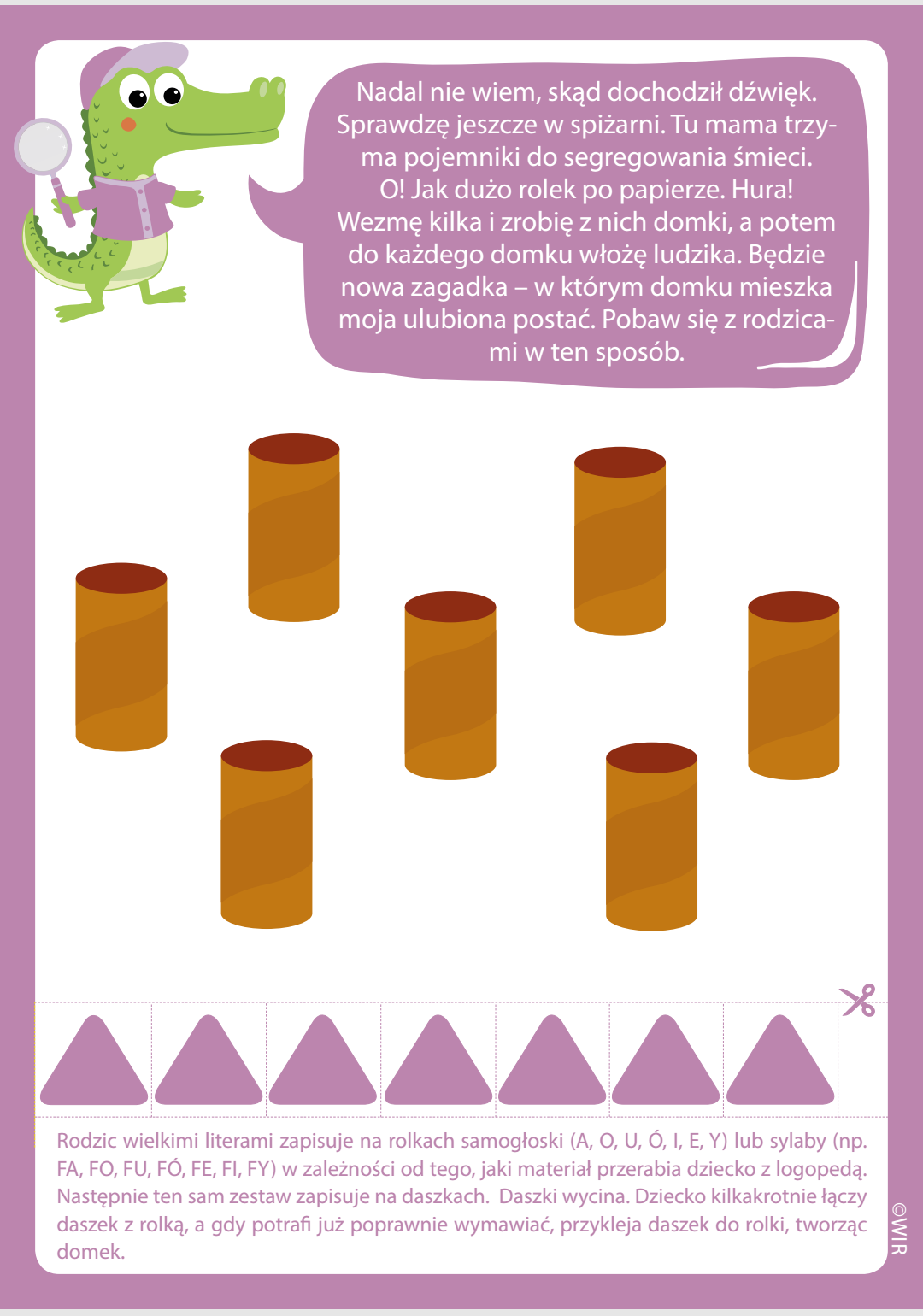 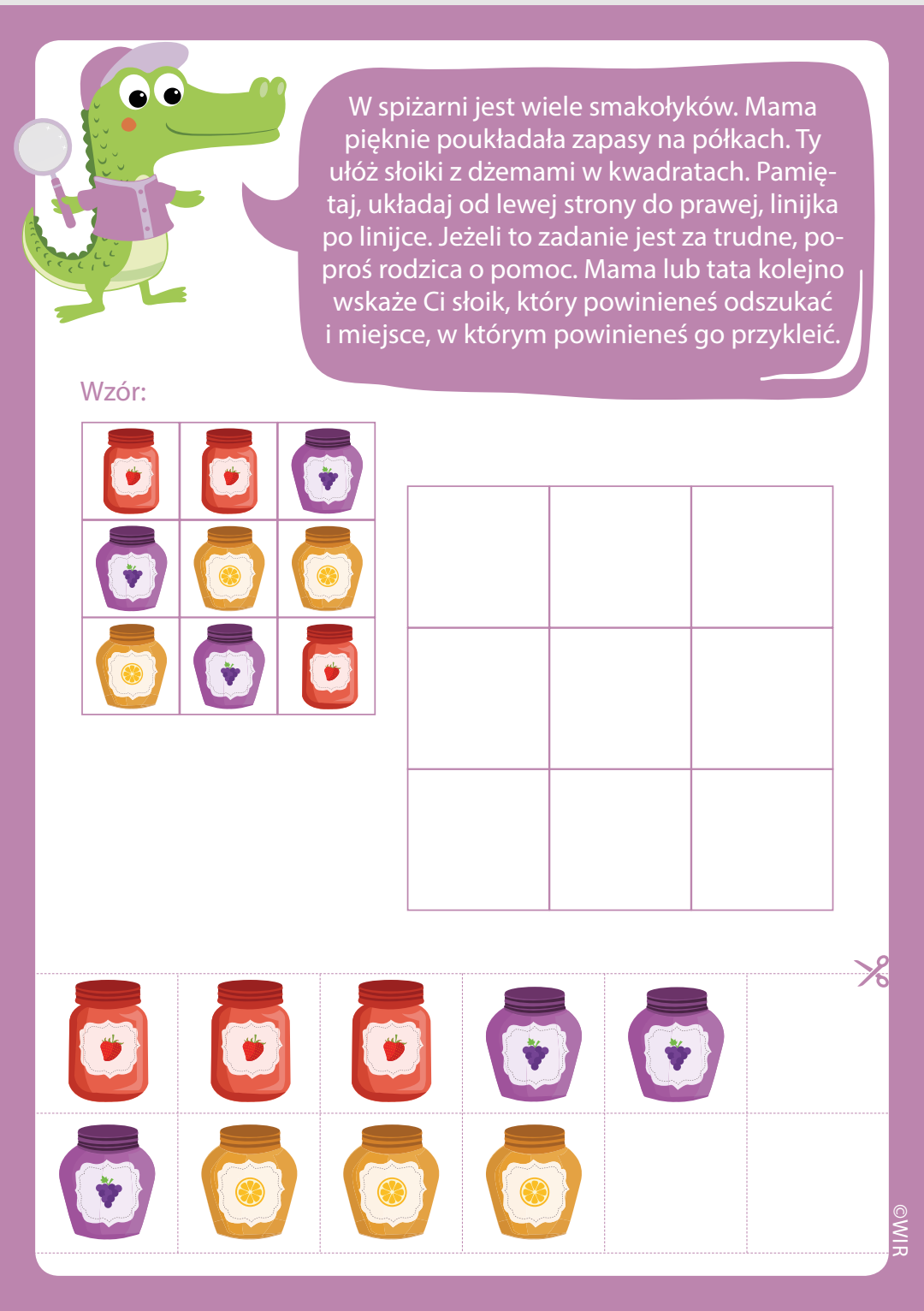 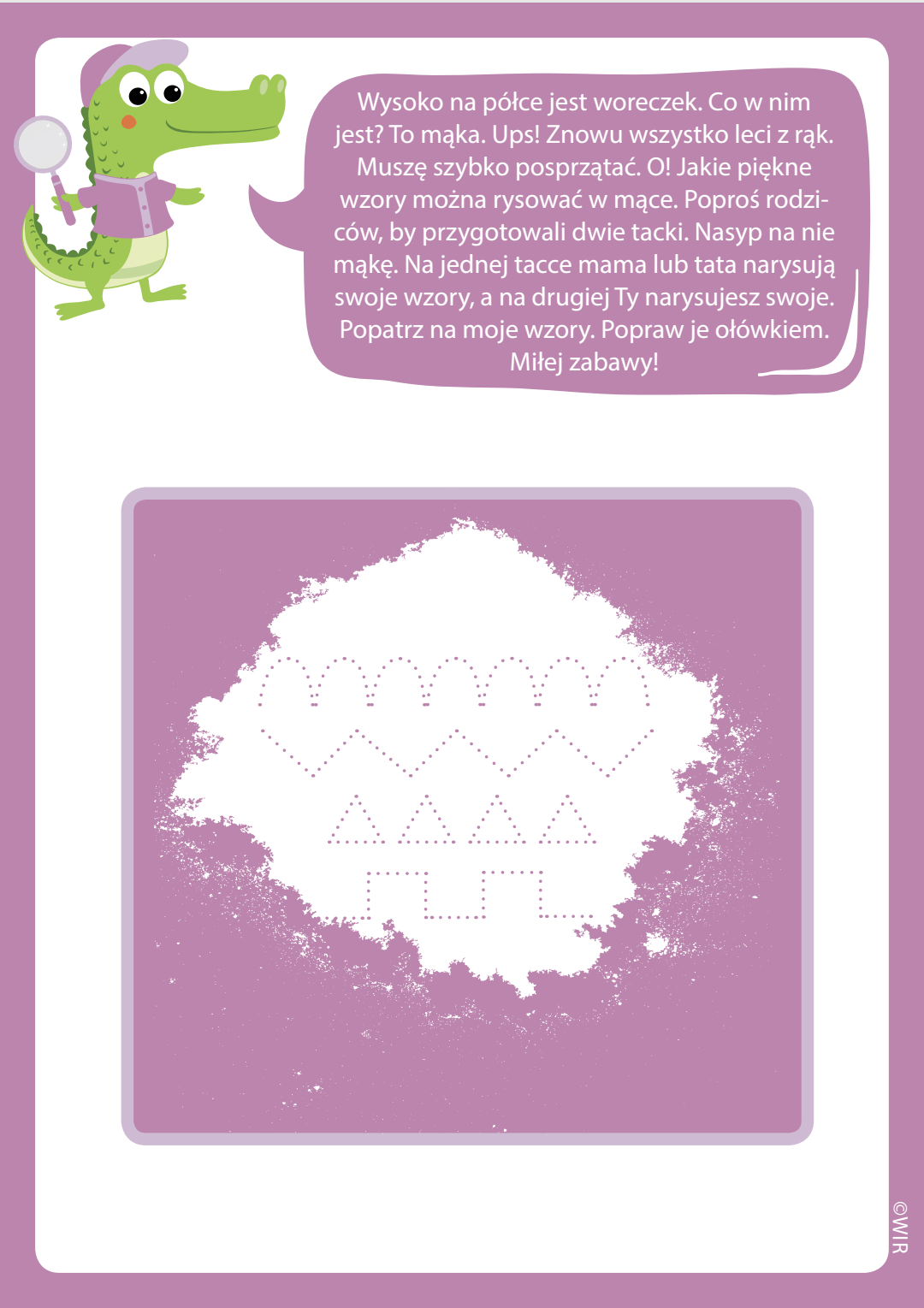 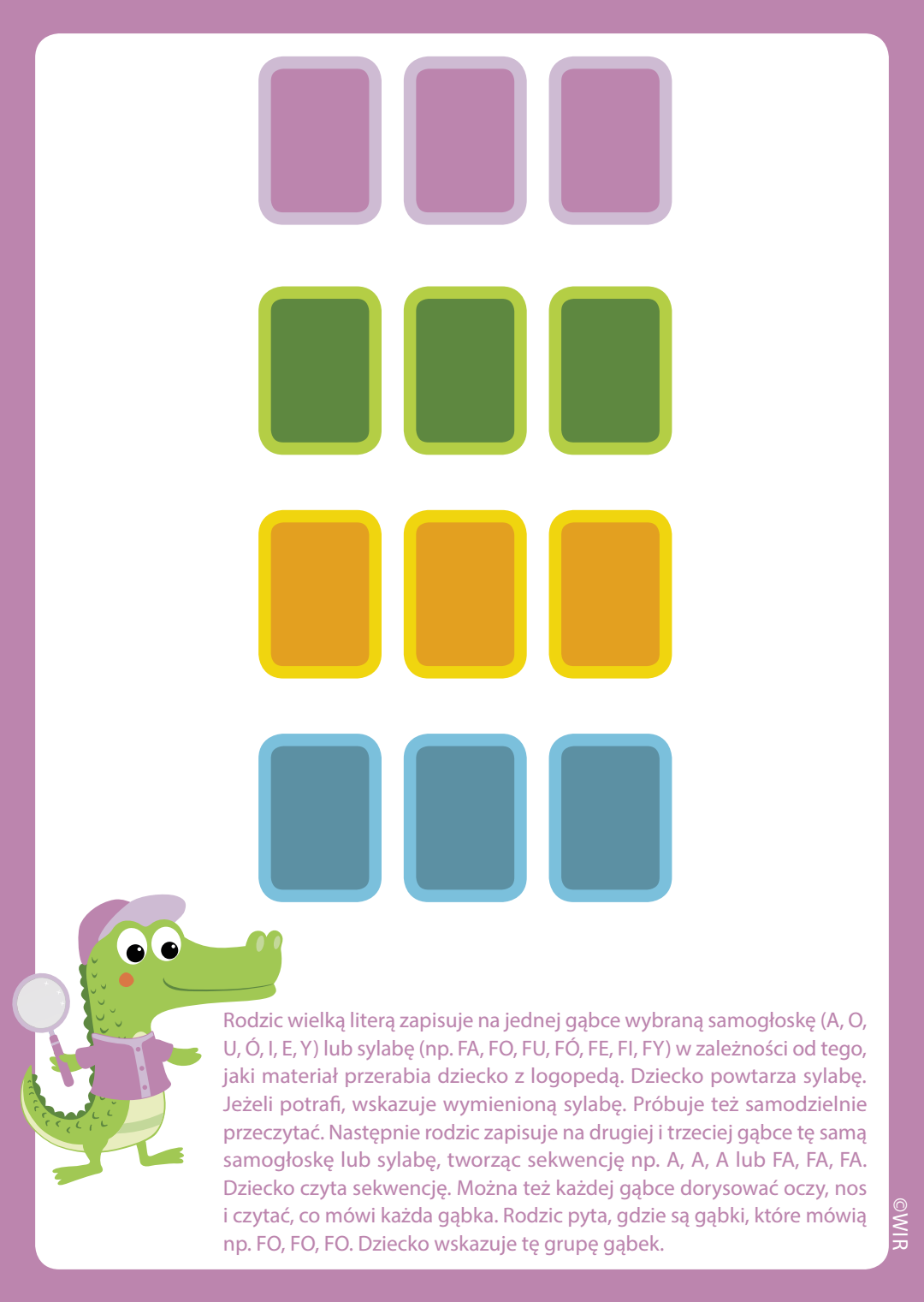 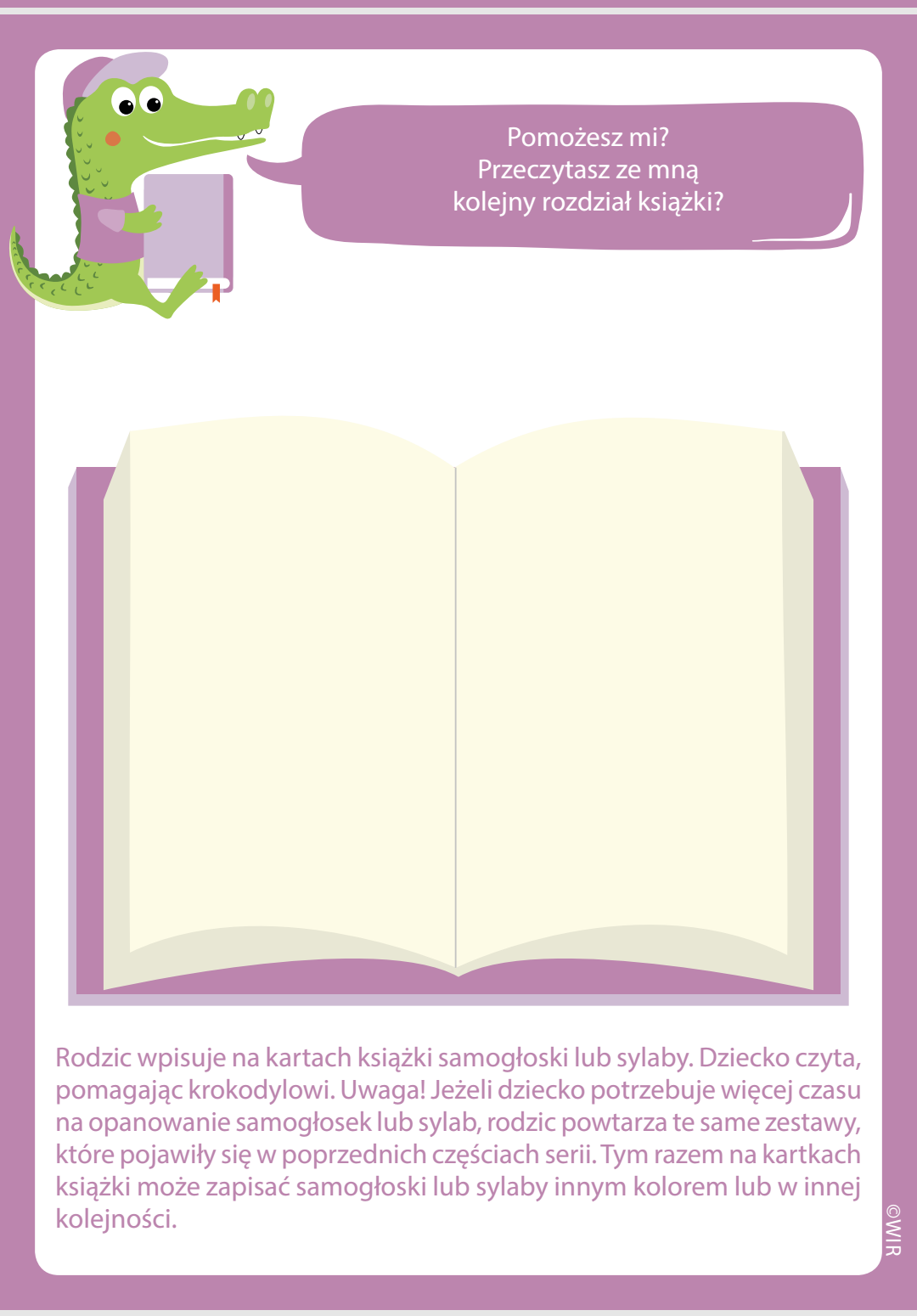 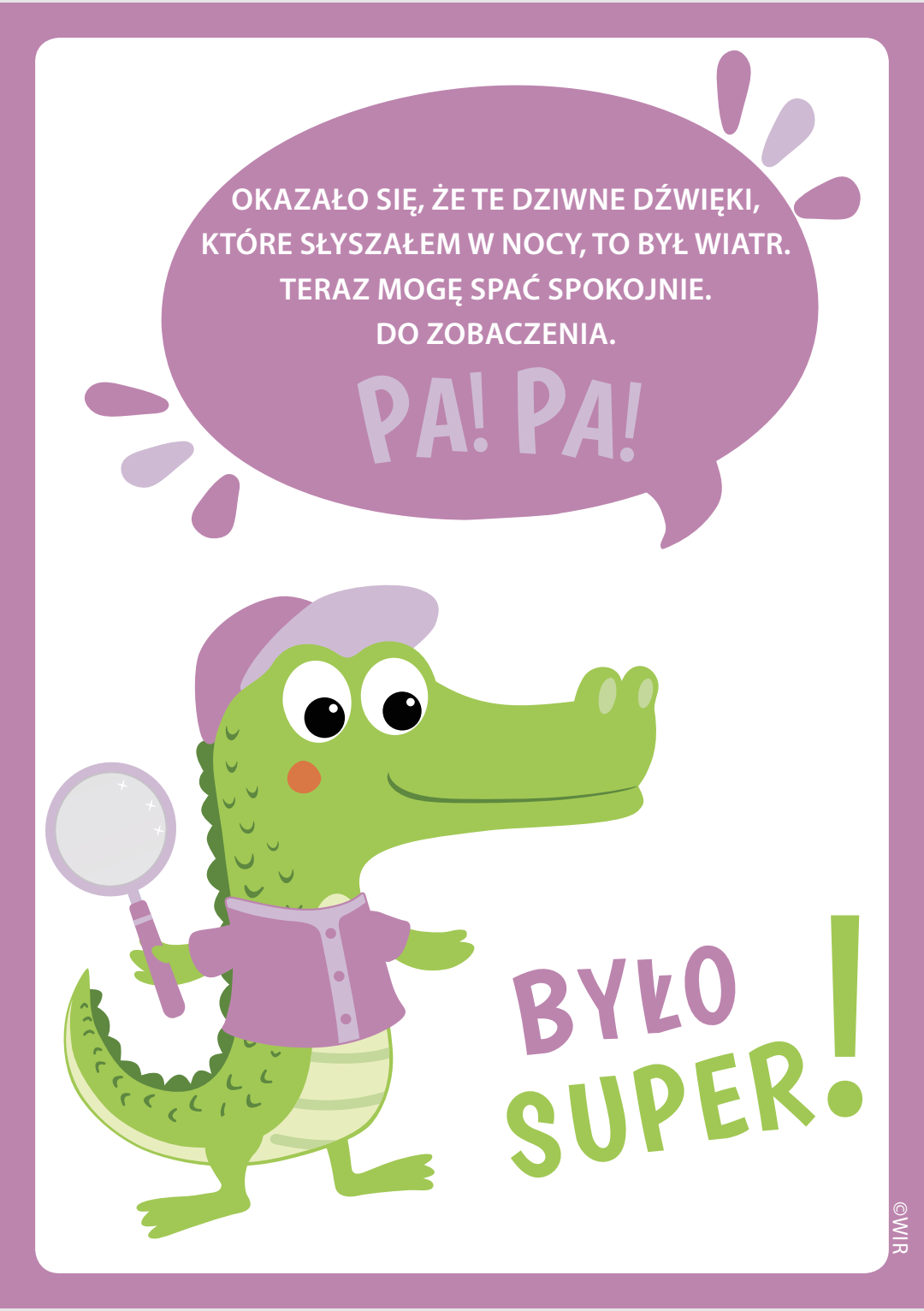 